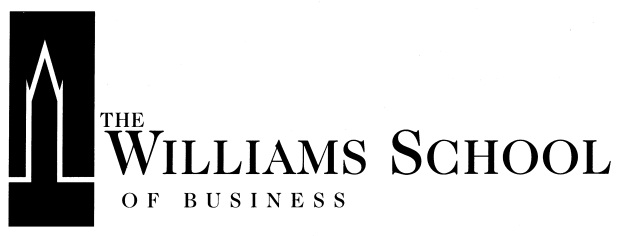 Adresse: 2600, rue College • Sherbrooke, QC • J1M 1Z7Téléphone: 819-822-9600 ext. 2215Courriel: coop@ubishops.caENSEIGNEMENT COOPÉRATIF ADMINISTRATION DES AFFAIRESEVALUATION FINALE DE L'EMPLOYEURNom de l’Étudiant :	
Nom du Superviseur :Nom de la Compagnie :	# de Téléphone :Département :	Courrier Électronique :	Envisageriez-vous de réembauche cet étudiant dans votre organisation: Oui    Non	Envisageriez-vous d’embaucher un(e) autre étudiant(e) de l’Université Bishop’s dans le futur : Oui     Non		Merci!Veuillez  indiquer à quel niveau  vous êtes d'accord avec les énoncés suivants par rapport aux travaux effectués par votre stagiaire:Pas du tout D’accordPas D’accordNi en désaccord ni d'accordD’accordTrès D’accordNe S’applique PasCOMMENTAIRESCOMPÉTENCES EN ÉQUIPECOMPÉTENCES EN ÉQUIPECOMPÉTENCES EN ÉQUIPECOMPÉTENCES EN ÉQUIPECOMPÉTENCES EN ÉQUIPECOMPÉTENCES EN ÉQUIPECOMPÉTENCES EN ÉQUIPECOMPÉTENCES EN ÉQUIPETravail bien dans le cadre d’une équipeDemande de l’information aux membres de son équipeRépond adéquatement aux besoins des membres de son équipeCOMPÉTENCES DE COMMUNICATIONSCOMPÉTENCES DE COMMUNICATIONSCOMPÉTENCES DE COMMUNICATIONSCOMPÉTENCES DE COMMUNICATIONSCOMPÉTENCES DE COMMUNICATIONSCOMPÉTENCES DE COMMUNICATIONSCOMPÉTENCES DE COMMUNICATIONSCOMPÉTENCES DE COMMUNICATIONSEst attentif aux demandes, répondant de façon efficacePeut transmettre verbalement de l’information de manière adéquate Est efficace dans la rédaction de rapports officiels, les notes informelles, e-mails ...L’interaction avec l’étudiant ce fait avec facilitéEst apte à communiquer avec facilité et efficacitéEst approchable et développe de bons rapports  avec la plupart de ses collègues Réussi à développer des connections professionnelles avec les autresSemble être sincère dans ce qu’il\elle dit et faitSemble véritablement intéressé à connaître les autresFait bon usage de ses connections et ressources pour faire avancer ses tâchesSemble particulièrement bien comprendre les perspectives et sources de motivations d’autruiCOMPÉTENCES GÉNÉRALESCOMPÉTENCES GÉNÉRALESCOMPÉTENCES GÉNÉRALESCOMPÉTENCES GÉNÉRALESCOMPÉTENCES GÉNÉRALESCOMPÉTENCES GÉNÉRALESCOMPÉTENCES GÉNÉRALESCOMPÉTENCES GÉNÉRALESEst toujours présent et ponctuelRespecte les délais Démontre de l’enthousiasme pour son travailEst flexible dans son travailAffiche de l’initiative dans l'accomplissement des tâches demandéesLivre un service à la clientèle impeccable Fait bon usage des commentaires reçus afin d’améliorer son travail Accepte les commentaires constructifsGarde les gens concernés au courant du progrès réalisé dans son travailDémontre des compétences analytiques très efficacesFait preuve d'innovation et de créativité dans ses réflexionsFait preuve d’excellente organisation et planification Possède d'excellentes compétences informatiquesPossède d'excellentes compétences en lien avec l’industrie et\ou les compétences techniques du rôle A la capacité de conceptualiser l'avenir et détient une vision claire de l’ensemble  Peut combiner des informations pertinentes à partir d’une variété de sourcesA suffisamment confiance pour prendre des décisions de façon indépendanteVeuillez indiquer à quel niveau vous êtes d'accord avec les énoncés suivants par rapport à la PERFORMANCE GLOBALE de votre stagiaire : Pas du tout D’accordPas D’accordNi en désaccord ni d'accord D’accord Très D’accordNe S’applique PasCOMMENTAIRESComplète toujours les tâches assignéesEffectue les tâches importantes d'une manière très efficaceDépasse les attentes afin répondre aux exigences de l'emploi